Informe convenio de asociación entre el Tecnológico Pascual Bravo, Institución Universitaria y la Fundación EPMObjeto: Aunar esfuerzos económicos y técnicos entre la Fundación EPM Y EL Instituto Tecnológico Pascual Bravo para la capacitación y entrenamiento en animación digital, curso especializado en producción de animación (currículo Pipeline Studios Inc)La llegada de Pipeline Studios, una de las mejores empresas en animación digital de Canadá,  a Medellín en el año 2010;  marca un momento histórico en  nuestra ciudad y el sector de animación en particular, para generar industria, conocimiento y desarrollo; gracias a la alianza estratégica con ruta N, Proantioquia, la Alcaldía de Medellín y el Tecnológico Pascual Bravo, Institución Universitaria.De acuerdo a lo anterior Pipeline Studios lleva a cabo una capacitación en animación digital 2d y 3d a 24 profesionales y artistas de Medellín, esta capacitación se hizo con una intensidad de 240 horas.Para cumplir con la capacitación, se llevo a cabo una convocatoria que se hizo a través de las páginas: Creativos Colombianos, Computrabajo, Facebook y Página de Ruta N, se recibieron mas de 180 hojas de vida, las cuales fueron depuradas, según la calidad de Demo –Reel y la formación académica, posteriormente se les cito a entrevista y se llevo a cabo la selección.Como producto de esta capacitación se realizo el diseño de una propuesta curricular a través dela elaboración de un programa denominado Técnico laboral como auxiliar en animación digital, este programa tiene una intensidad de 624 horas y se desarrolla en un año; se diseño de acuerdo al decreto 4904 del 16 de diciembre de 2009 y tiene como objetivo capacitar personas que den solución a las necesidades del cliente  en la construcción de elementos requeridos en el desarrollo de propuestas relacionadas con la representación gráfica tridimensional y de esta manera poder tener el capital humano formado para atender las necesidades de un mercado del sector de la animación, que  se percibe como una de las industrias de alto crecimiento para los próximos años.La etapa del diseño curricular se llevo a cabo en el segundo periodo del año 2011 para proceder en el año 2012 a la capacitación del recurso humano en técnicos laborales como auxiliares en animación digital. 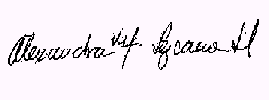 ALEXANDRA MARIA LEZCANO HINCAPIE